Jebel Ali ResidenceFACT SHEET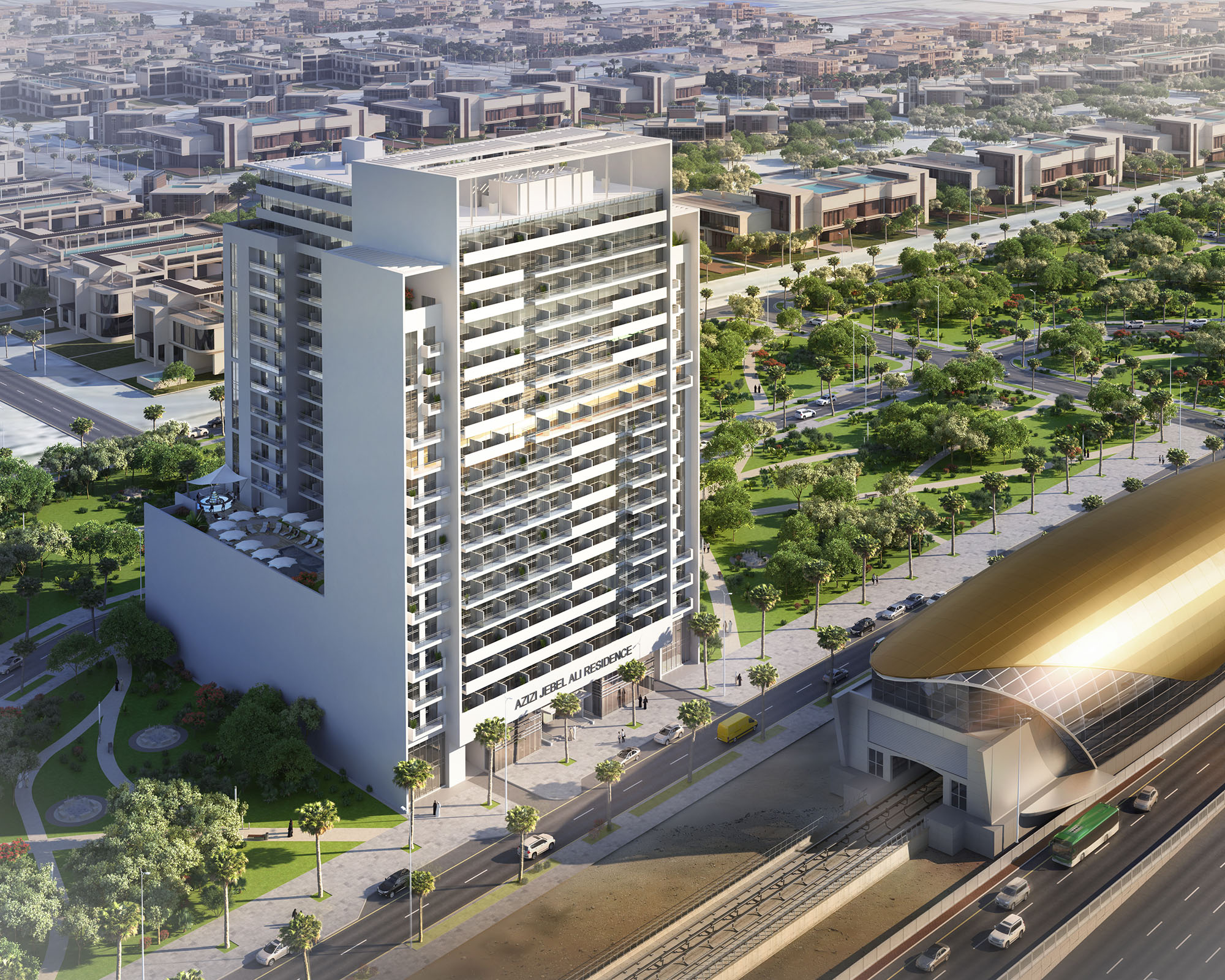 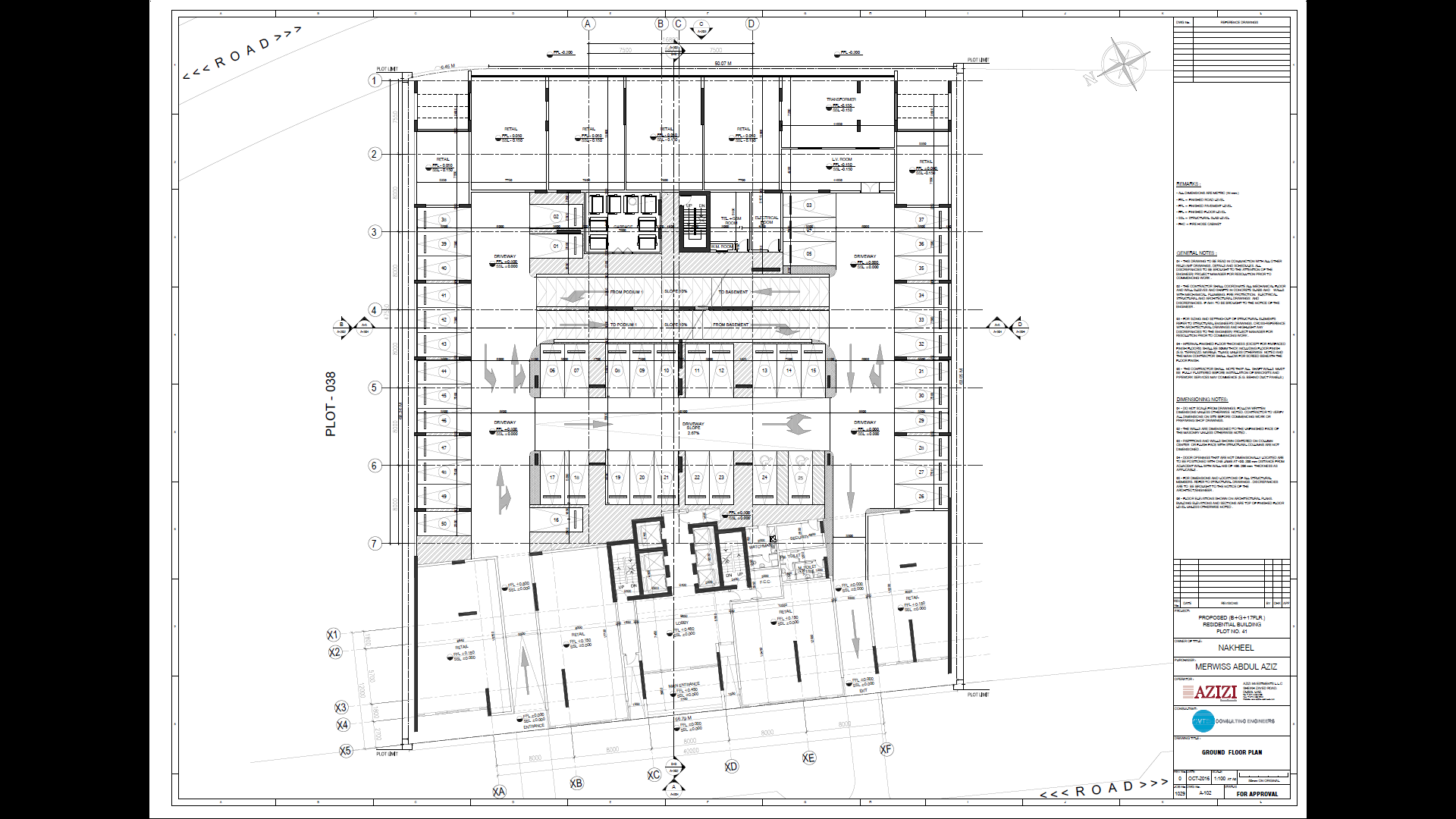 GROUND FLOOR PLAN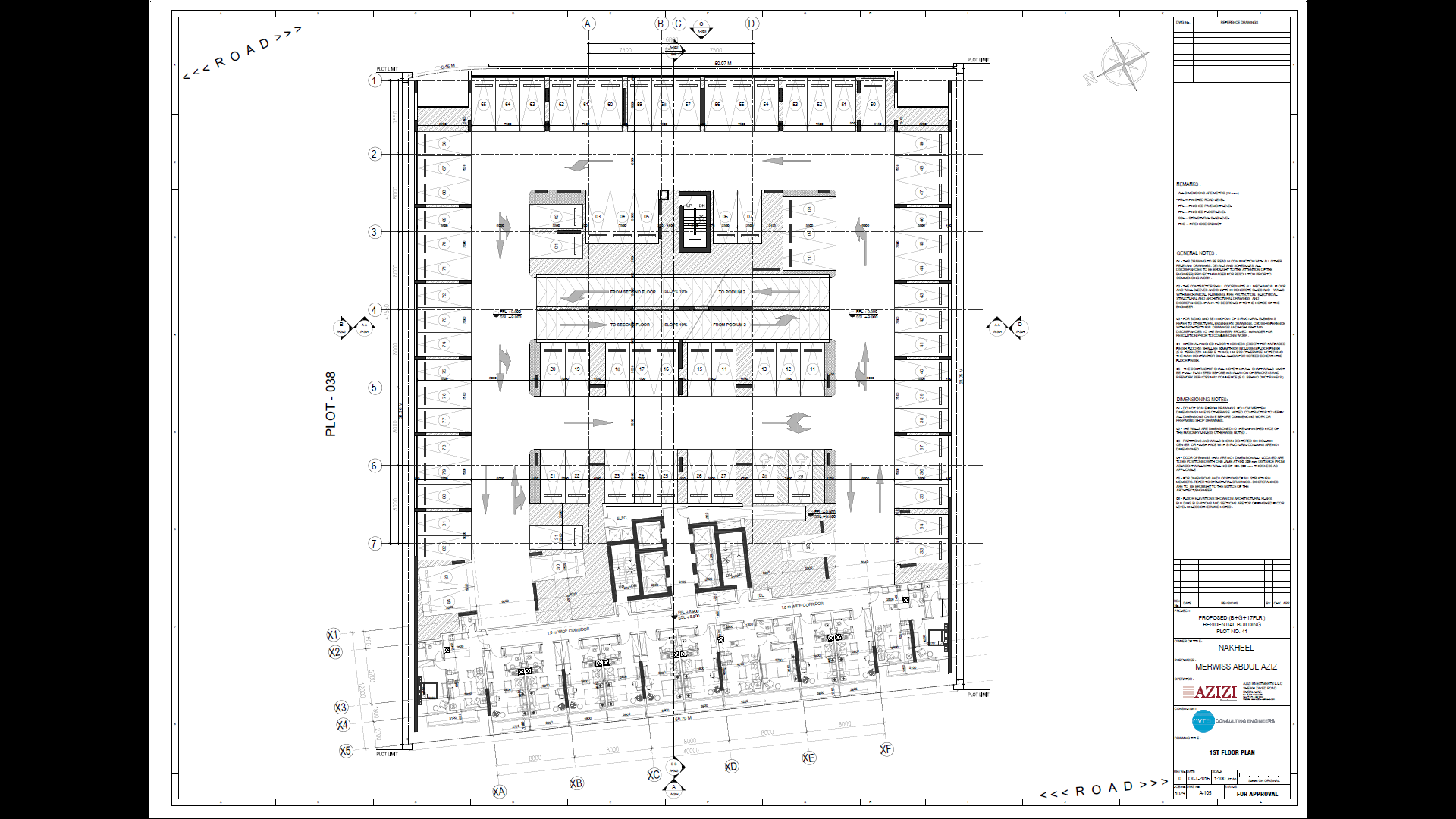 TYPICAL FLOOR PLAN FROM 1ST TO 3RD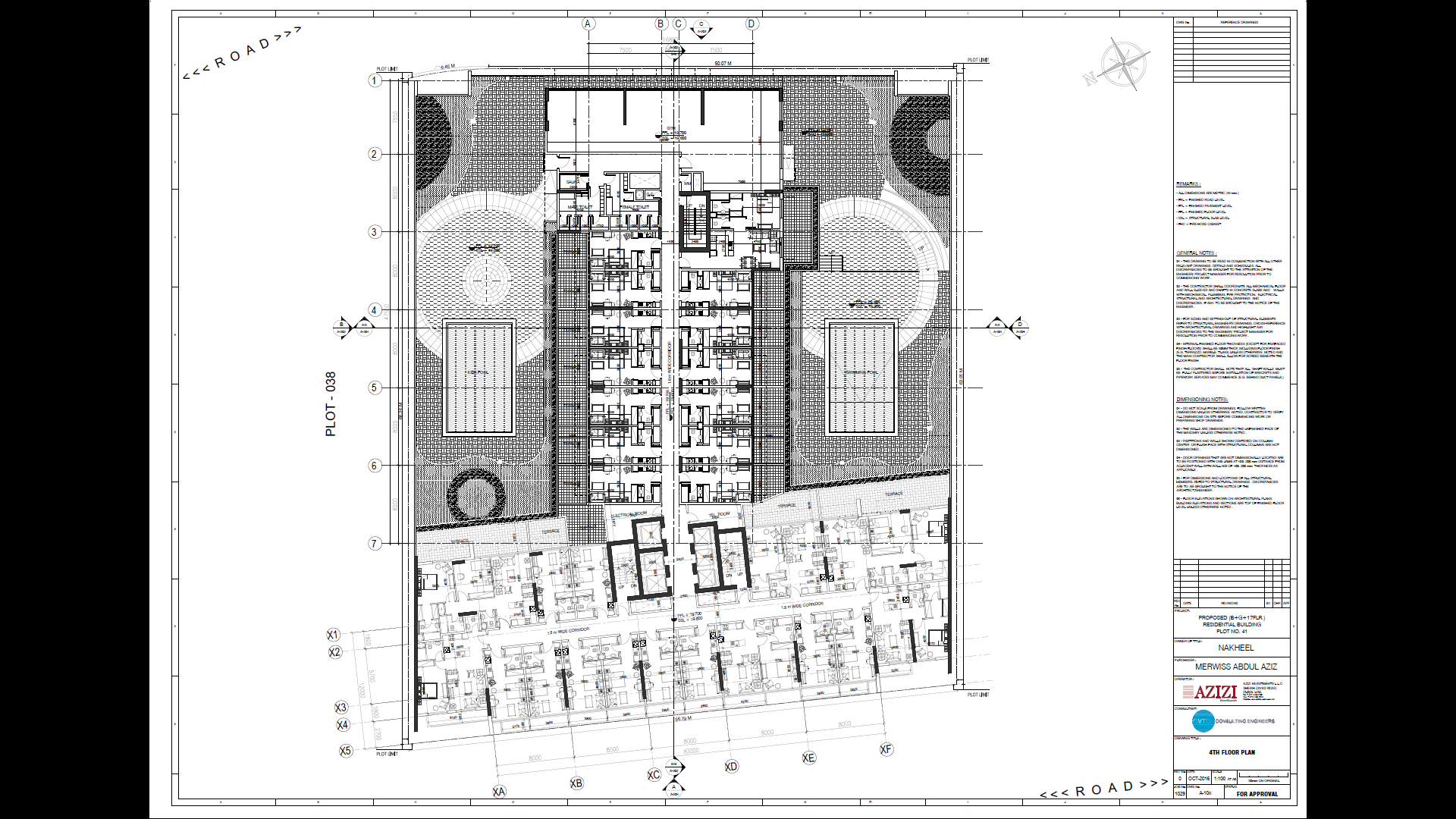 4TH FLOOR PLAN 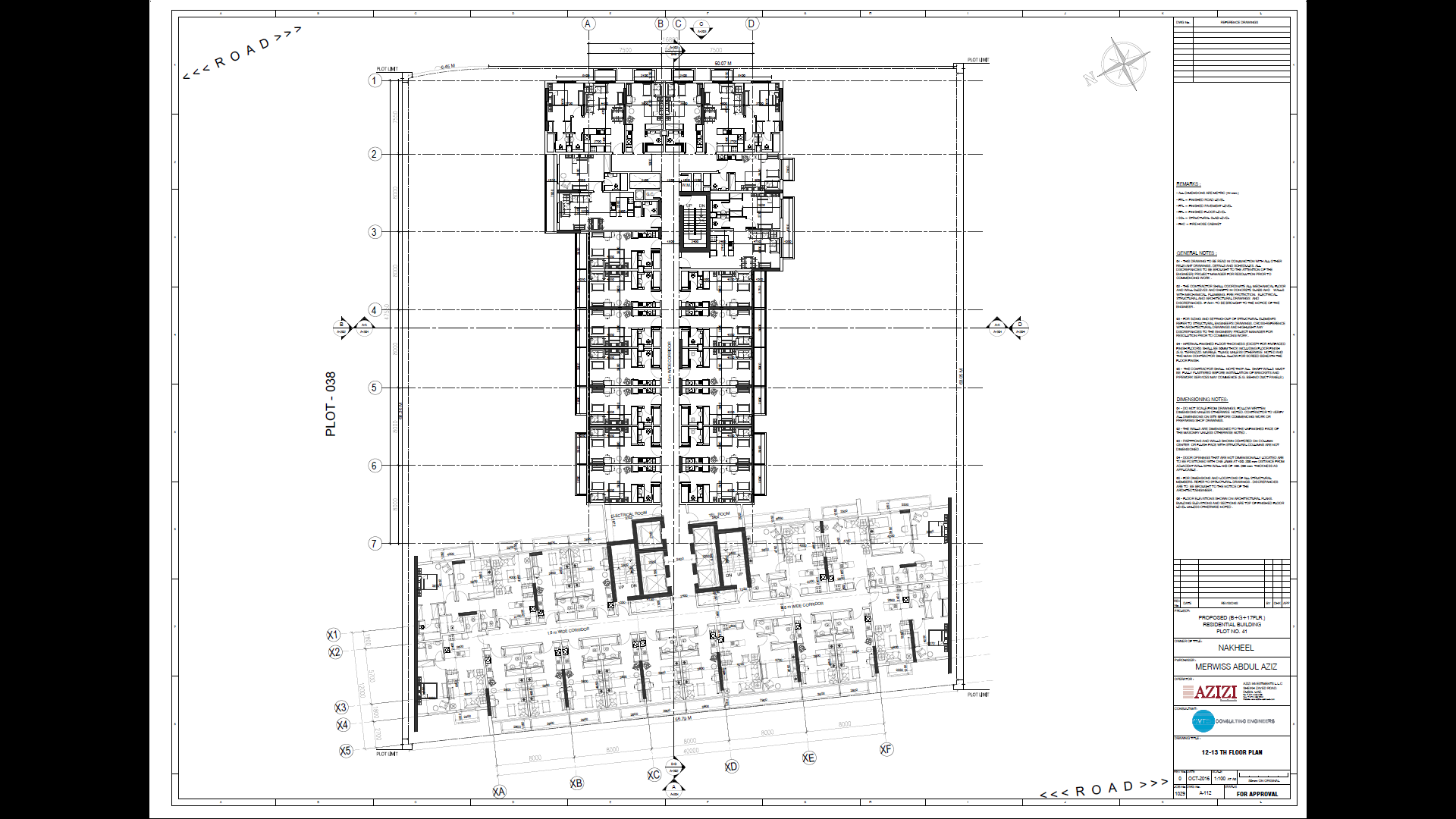 TYPICAL FLOOR PLAN FROM 5TH TO 13TH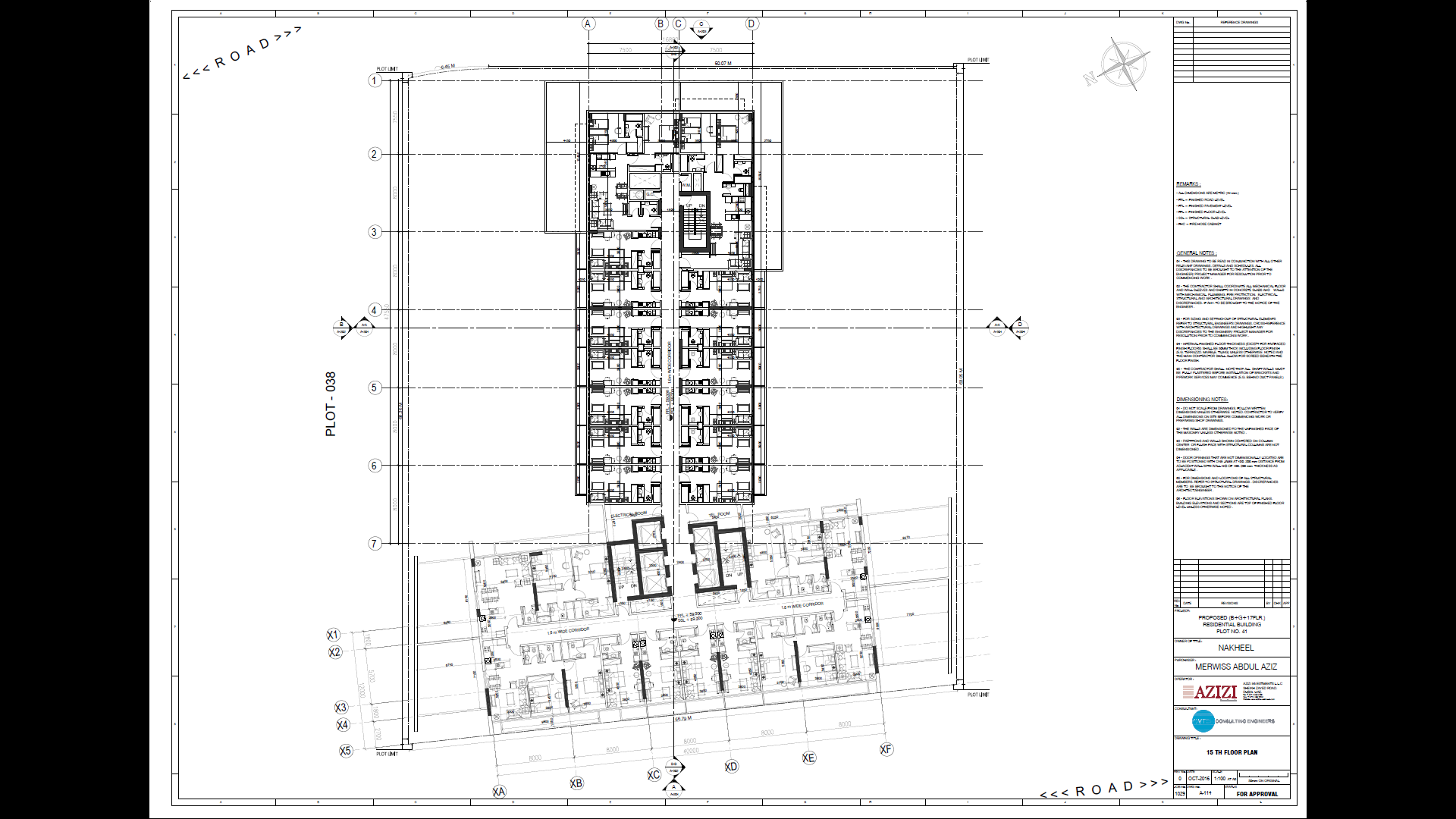 14TH FLOOR PLAN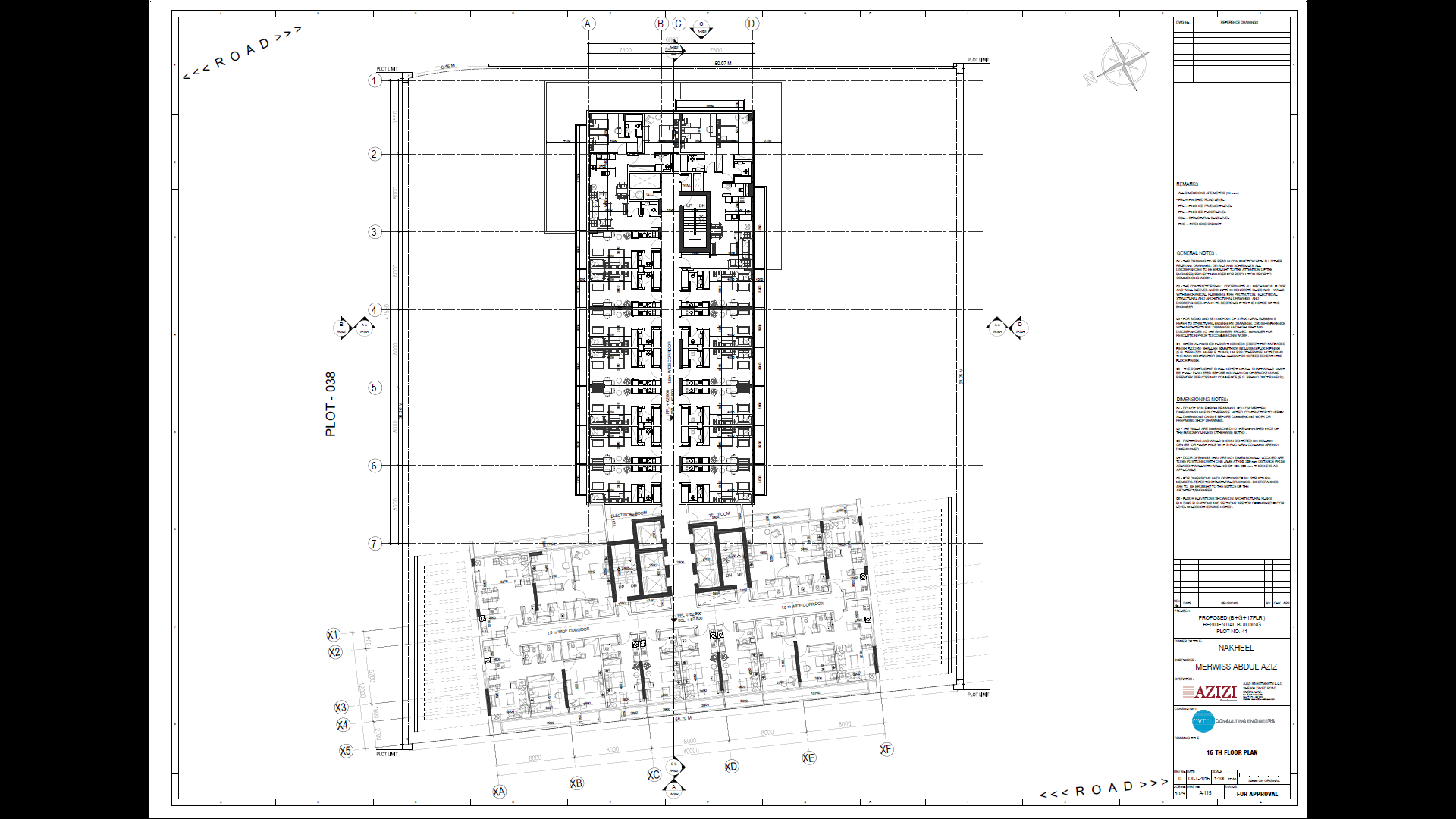 15- 17TH FLOOR PLAN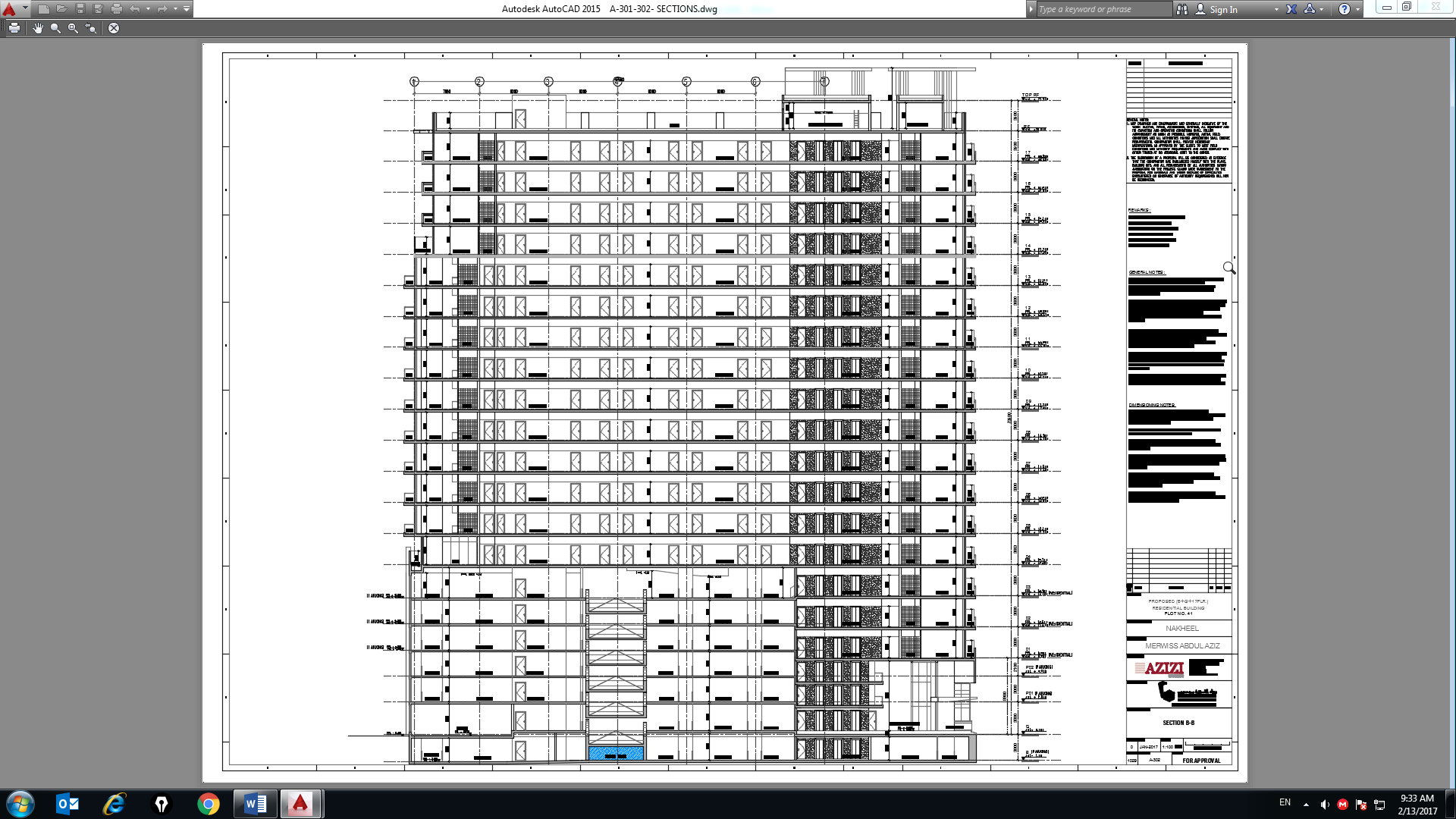 Project SummaryAZIZI DEVELOPMENTS is proud to introduce Jebel Ali Residence, a high-end residential apartment building with facilities in Downtown Jebel Ali district of Dubai.The building features a unique design that creates a unique look that is unsurpassed in Dubai.Jebel Ali Residence features 479 luxurious apartments that offer an unparalleled level of convenience and amenities. Each apartment is furnished and delivered with a modern and fresh interior design.LocationLocated in Downtown Jebel Ali DistrictAdjacent to UAE exchange metro stationFantastic views Sheikh Zayed RoadNearby Dubai expo 2020Direct access to the Sheikh Zayed Road10 minutes’ drive from Almaktoum airport, Dubai south, and Ibn Batutta Mall5 minutes’ drive from the upcoming Dubai expo 2020Project DetailsPlot Area: 40,138 sq. ft.Total Construction Area: 536,823 sq. ft.Total Height: 77.35 MLevels: B + G + 2P + 17TypeResidential Building with FacilitiesUnit MixStudio Apartment: 349 No. “Average Area 370 sq. ft. “    73%1 Bedroom Apartment: 87 No. “Average Area 720 sq. ft. “   18%2 Bedrooms Apartment: 43 No. “Average Area 1200 sq. ft. “   9%Total number of apartments: 479Amenities & ServicesLandscaped gardens, gymnasium, swimming pool, retail areas, covered parking.FurnitureFull furniture package includedUnit Features:Kitchen cabinets and countertops with refrigerator, washing machine & cooker.Balconies as per unit plan.Wardrobes in bedrooms.Fully tiled bathrooms, en-suites and guest toilets, wherever applicableShower or bath tub with handle and shower in each bathroom.Vanity Units and mirrors Centrally air conditionedDouble glazed windows DU television and telephone connections Satellite master antenna “SMATV connection “Provision for High speed internet access “Fiber optic connection “Ceramic floor tiling 